Budowanie wizerunku menedżeraTerminy szkolenia7-8 grudnia 2023 ZakopaneOpis szkolenia i celSzkolenie jest skierowane do wszystkich tych, którym zależy na nieskazitelnym wizerunku. Uczestnicząc w tym szkoleniu, dowiedzą się Państwo, jak: wypracować dobre nawyki zbudować postawę wzbudzającą szacunek, zaufanie i autorytetkomunikować się skutecznie nawet w sytuacjach konfliktowych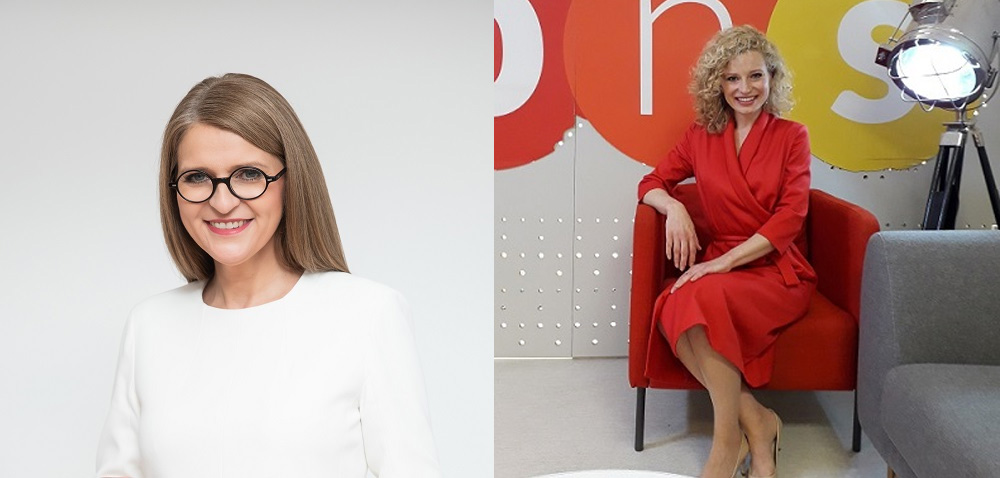 Dominika Grodowska - Trener Progress ProjectEkspert ds. etykiety, protokołu dyplomatycznego, różnic kulturowych, wizerunku oraz wystąpień publicznych. Jest certyfikowanym trenerem od 14 lat. Do zawodu trenera przygotowywała się w The Protocol School of Poland oraz w prywatnym Studiu Aktorskim im. Doroty Pomykały. Przeszkoliła tysiące osób z zakresu komunikacji, savoir-vivre’u, różnic kulturowych, dress code’u oraz wizerunku. Jest cenioną prelegentką podczas konferencji globalnych korporacji. Prowadzi również wykłady na uczelniach:„Autoprezentacja i nauka o komunikowaniu się” - Uniwersytet Ekonomiczny w Katowicach Wydział Dziennikarstwa Ekonomicznego„Różnice kulturowe” – Clark University w Warszawie„Etykieta w biznesie” – Uniwersytet Ekonomiczny w Katowicach„Etykieta w biznesie” - Akademia im. Leona Koźmińskiego w Warszawie„Sztuka wystąpień publicznych” – Akademia im. Leona Koźmińskiego w Warszawie„Savoir-vivre” – Akademia Św. Królowej Jadwigi w Poznaniu„Wizerunek” – Akademia Górniczo-Hutnicza w Krakowie„Dress code” – Collegium Civitas w WarszawieEkspert etykiety w programie Pytanie na Śniadanie: 2016 do teraz.Jest stałym gościem w mediach:Ekspert etykiety w Radio Dla Ciebie RDC – 2013-2016.Współpraca z magazynem Joy: 2016 – 2017.Autorka artykułów dla miesięcznika „Food Service”.Autorka poradnika „Savoir-vivre służbowy” – 2016.Gość w TVP info, TVP 1, TVP 2 – 2015, 2016, 2017,(relacja na żywo ślubu księcia Harry’ego i Meghan Markle) 2018.Gość w TVN „Dzień dobry TVN” 2016, 2018.Stała współpraca miesięcznikiem „Kadra Kierownicza w Administracji” w latach 2011 – 2012.Autorka książki: „Savoir-vivre w urzędzie”, Wrocław, 2012.W latach 2008-2009 prowadziła cotygodniowy program na żywo poruszający zagadnienia savoir-vivre’u na antenie radio-telewizji TVS.Dr Irena Kamińska-Radomska - Trener Progress ProjectWykładowca i trener; Wiedzę z zakresu międzynarodowego protokołu i etykiety biznesu oraz wystąpień publicznych zdobywała w The Protocol School of Washington w Waszyngtonie pod okiem największych ekspertów, m.in. u Johnatana Mollera – szefa protokołu Białego Domu, uzyskując certyfikat i międzynarodową licencję. Przeszkoliła około dwudziestu tysięcy osób z zakresu komunikacji międzyludzkiej, etykiety biznesu, dress code’u, międzykulturowego protokołu oraz wystąpień publicznych.Mentorka w cyklicznym programie „Projekt Lady” (TVN). Gość/ekspert TVN, TVN 24, TVN 24 BiŚ, TYP1, TVP2, TVP INFO, Polsat News, RMF FM, radiowej „Trójki”, Radia RDC, Programu I Polskiego Radia, Polskiego Radia 24, Polskiego Radia 1030 Chicago.
Wykładowca na Dziennikarstwie w Uniwersytecie Ekonomicznym w Katowicach oraz w Akademii Leona Koźmińskiego. Prowadziła zajęcia z komunikacji międzykulturowej oraz protokołu międzynarodowego dla studentów z całego świata.Autorka kilkuset artykułów wydawanych w Polsce i USA oraz pięciu książek:„Etykieta biznesu, czyli międzynarodowy język kurtuazji”„Kultura biznesu. Normy i formy”„Współczesna etykieta biznesu w codziennej praktyce w Polsce”„Dress code dla kobiet” (współautorka)„Jak zostać damą” (współautorka)Czas trwania16 godzin dydaktycznych - 2 dniProgram szkoleniaModuł IAutoprezentacja i komunikacja w biznesieZdarza się, że przy dobrych intencjach – nieświadomie – pracownicy mogą wywołać niezadowolenie klienta.Czasem wystarczy zakłócić kolejność uścisków dłoni albo zwrócić się w nieodpowiedniej formie, żeby klient nagle  zmienił zdanie o firmie. Przyczyny jednak nie poda…Tematy:Powitania, moc pierwszego wrażeniaUścisk dłoniPierwszeństwo powitańRodzaje uścisków dłoniJak się uchronić przed natarczywym potrząsaniemPostawaIntonacjaKontakt wzrokowyDystansWizytówkaFormy przekazywania i otrzymywania wizytówekMiejsce na wizytówkiBrak wizytówekDopisywanie informacjiZnaki na wizytówkachPrzedstawianie osóbFormułyKomunikacja niewerbalnaPrecedencjaTytułowanie kurtuazyjne, naukowe i służboweFormy adresatywneZapamiętywanie imion i nazwiskModuł IISpotkania biznesowe przy stolePerfekcyjne maniery przy stole, umiejętność zamawiania i akceptowania win,  prowadzenia inteligentnej rozmowy oraz eleganckiego regulowania rachunku to tylko kilka przykładów na skuteczne budowanie relacji z klientami.Podczas tej sesji pokażemy, jak tworzyć atmosferę, w której na deser będą podpisane kontrakty.Tematy:Zasady precedencji na przyjęciachNakrycie stołu – oficjalne przyjęciePrzegląd sztućcówZajmowanie miejscaPostawa przy stole i wstawanie od stołu w trakcie posiłkuSerwetki (przed, w trakcie posiłku i po)Kiedy można zacząć jeść i wznosić toastySmall talk – prowadzenie rozmów przy stole; tematy „zakazane”Obowiązki gospodarzy\gościJak jeść trudne potrawy (desery, homary, małże...)Przyjęcia bufetowo-zasiadaneManiery przy stole, jak wybrnąć z kłopotliwej sytuacjiNajczęściej popełniane faux pasEtykieta wznoszenia toastówJak i kiedy sięgać po kieliszekZasady udanego przyjęcia na stojąco:Przygotowanie ze strony gościa i gospodarzaNawiązywanie nowych kontaktów, do kogo można podejśćZagajenie oraz tematy, których należy unikać, sztuka small talk’uRotowanieKorzystanie z bufetuJak zrobić „mocne” wejście, zdobyć autorytetModuł IIIBudowane renomy przez wizerunekŚwiadomość tego, że jest się dobrze ubranym, daje ogromną dawkę spokoju i pewności siebie.Poza tym wygląd zewnętrzny jest silnym narzędziem komunikacji. Podczas tej sesji szkolenia skupimy się na tym, aby wyglądać pięknie, jak również, aby strój „mówił” to, co faktycznie chcielibyśmy o sobie powiedzieć.Tematy:Wygląd w zgodzie z osobowościąBudowanie autorytetu poprzez wizerunekWizerunek wzbudzający zaufanieZasady doboru stroju i akcesoriów do okazjiJak się ubrać, gdy brak informacji na zaproszeniuStrój formalny, półformalny i nieformalnyStrój wizytowy a pora dniaStrój wieczorowy dla kobiety i mężczyznySportowa elegancja (business casual/casual smart)Strój sportowy (casual)Dress code i moda – czy mogą współistniećRóżnice między strojem biznesowym a ubiorem poza pracąSpojrzenie z daleka – sylwetka a ubranieJak poprawić to, czym obdarzyła nas naturaJak wypracować swój własny stylZwiązek ubioru z osobowością i typem wykonywanej działalnościSpojrzenie z bliska – analiza kolorystyczna naturalnego wygląduJak dobrać fryzuręButy – podstawa garderoby i styluKompletna garderoba służbowa, jak komponować garderobęStrój typu „casual smart” w pracyPodróże służbowe – co powinno znaleźć się w walizceCzy warto kupować u jednego producentaModuł IVKomunikacja„Sposób, w jaki komunikujemy się z innymi, determinuje jakość naszego życia”- T. RobbinsKomunikujemy się wszyscy, ale czy robimy to prawidłowo? Czy nasze komunikaty są spójne, czytelne i osiągają pożądany efekt? Podczas tego modułu skupimy się na udoskonaleniu umiejętności komunikacyjnych, które ułatwią nawiązywanie trwałych relacji oraz osiąganie wyznaczonych celów.Tematy:Proces komunikacji – kanały przekazu informacji.Komunikacja werbalna – przekazywanie informacji, przyczyny błędów i przekłamań, unikanie błędów komunikacji werbalnej: pytania, słuchanie, parafrazy, klaryfikacje.Komunikacja z klientem wewnętrznym i zewnętrznym – zrozumienie, zaangażowanie i dostosowanie; przyczyny braku zrozumienia.Trudny klient - sposoby reakcji.Przyczyny i rodzaje zachowań emocjonalnych.Opanowanie własnych emocji i reakcja na emocje klienta.Analiza transakcyjna (reakcje na prowokacje, szukanie porozumienia z pozycji dorosłego).Komunikacja niewerbalna - właściwa postawa, gesty, które obrażają innych, gesty, które należy wyeliminować.HarmonogramKoszt inwestycjiPrzy zgłoszeniu do 22 września 2023r. obowiązuje cena 2490 zł. Po tym terminie koszt wynosi 2700 zł. Cena dotyczy jednej osoby i zawiera: udział w szkoleniu, materiały szkoleniowe, obiad, przerwy kawowe, certyfikat ukończenia szkolenia*.Do podanej powyżej kwoty zostanie doliczony VAT w wysokości 23%.Dla instytucji budżetowych i pozostałych firm, które szkolenie finansują w ponad 70% z środków publicznych, istnieje możliwość wystawienia faktury VAT bez podatku VAT (ze stawką zwolnioną).Aby uzyskać taką fakturę należy:pokryć koszt szkolenia w przynajmniej 70% z środków publicznych,przesłać do nas podpisane oświadczenie o finansowaniu usługi szkoleniowej ze środków publicznych.Wzór oświadczenia do pobraniaKontaktZapraszamy do kontaktu,
Progress Project Sp. z o.o.
ul. Sosnowa 35
05-807 Podkowa Leśna
tel.: 22 460 46 00
fax: 22 460 46 04
email: [email protected]
www.progressproject.pl
HarmonogramDzień 1Dzień 2Rejestracja uczestników9:45 - 10:00Zajęcia10:00 - 11:009:00 - 11:00Przerwa11:00 - 11:1511:00 - 11:15Zajęcia11:15 - 13:0011:15 - 13:00Obiad13:00 - 13:4513:00 - 13:45Zajęcia13:45 - 15:0013:45 - 15:00Przerwa15:00 - 15:1015:00 - 15:10Zajęcia15:10 - 17:0015:10 - 16:00